Thank you for sharing this information with your community. We appreciate your help with this important communication process!---Information begins here---Gwinnett Online Campus has reopened full-time registration for the upcoming 2019-20 school year. Students who will be in grades 4-12 can register for GOC from April 9 - May 3 on a first-come, first-served basis. To secure a space, families are encouraged to register as soon as possible. Be aware that GOC does not offer mid-year enrollment. For more information, please visit the school’s website.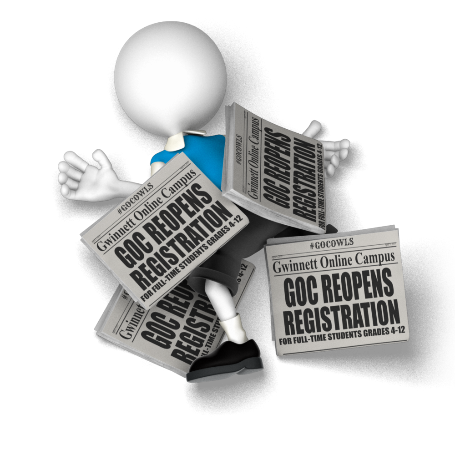 